Item No.  Description 	Quantity Unit Total  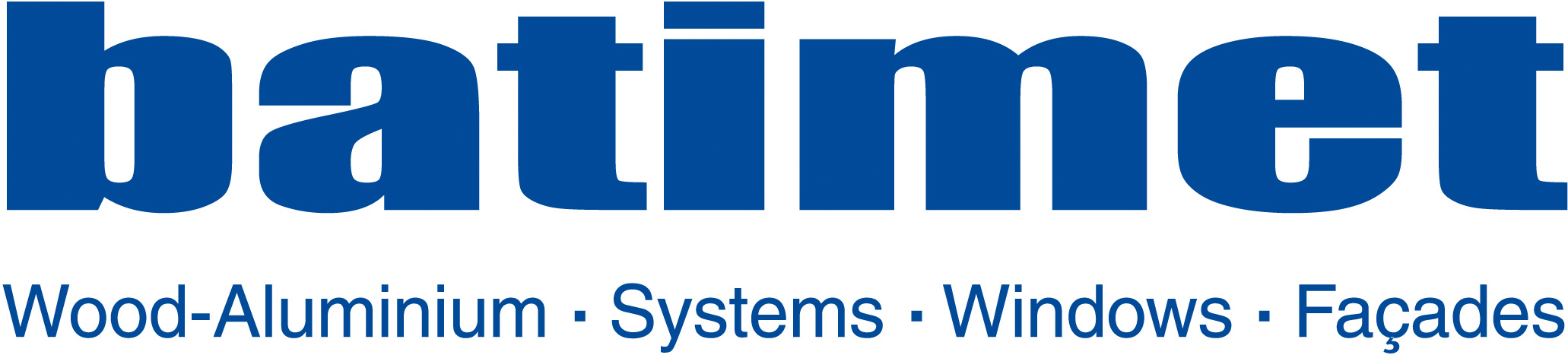 2	  WOOD-ALUMINIUM CONSTRUCTIONS  2.2 	 Transom-Mullion Curtain Wall  2.2.1  	Wood-Aluminium Curtain Wall Element Type 10.1  Wood-aluminium-glass-insulated curtain wall with inserted window elements to be supplied and installed in conformity with system description and prior notices:Dimensions: ca. 33.500 mm x 2.650 mmPlace of installation: Façade east, ground floor axis I-DDistribution: As per elevation east9 x Turn/tilt Windows GT117 x Fixed Glazing GT112 x Panels PF26 x Panels PF11 x Turn Door GT3 (with emergency exit safeguard system)Assemblies: According to the floor plans and façade section, lead details and description and prior notices.Assembly Side: to the wood transom-mullion curtain wall 10.2 Assembly Top: FA4Assembly Bottom: FA3Window Hardware: BF 01 Colour: Internal, natural colourless / natural colour varnish / cover colour according to sampleExternal frame profile: DB 703 / RAL 9007, sash profile: DB 703 / RAL 9007Profile Measurements:Mullion: 50 x 200 mm and according to static requirements as set forth in the ATCCTransom: 50 x 160 mm and according to static requirements as set forth in the ATCCAluminium Cover Caps:Mullion: height 27 mm as flat profile
Transom: 12 mm as flat profileAssembly bolts for the attached sun protection to be included in the calculation.1 item ........................... .............................. 2.2 TRANSOM-MULLION CURTAIN WALL: .............................. R: ..............................